Kurtki męskie Calvin Klein na CeneoJesteś fanem mody i lubisz ubierać się stylowo? Marki premium to producenci, którym ufasz i cenisz jakość ich produktów? Kurtki męskie Calvin Klein na Ceneo to duży wybór odzieży wierzchniej na każdą porę roku.Kurtki męskie Calvin Klein na Ceneo - korzystne ceny, najwyższa jakość Szukając produktów marek premium warto jest zastanowić się na ty, gdzie kupić ją najtaniej. Bardzo często sklepy oferują ten sam produkt w cenach, które mogą różnić się nieznacznie. Różnica może wynikać w wielu przyczyn. Najczęściej jednak są to te same, markowe produkty. Kupując więcej tym bardziej warto zamówić je tam, gdzie cena jest stosunkowo bardziej przystępna. Można w tyn sposób wiele zaoszczędzić. Na Ceno zbieramy dla Ciebie wszystkie, najlepsze oferty po to, abyś mógł bez trudu odszukać produkt w korzystnej cenie. Kurtki męskie Calvin Klein na Ceneo to jeden z częściej wyszukiwanych elementów odzieży w naszej wyszukiwarce. 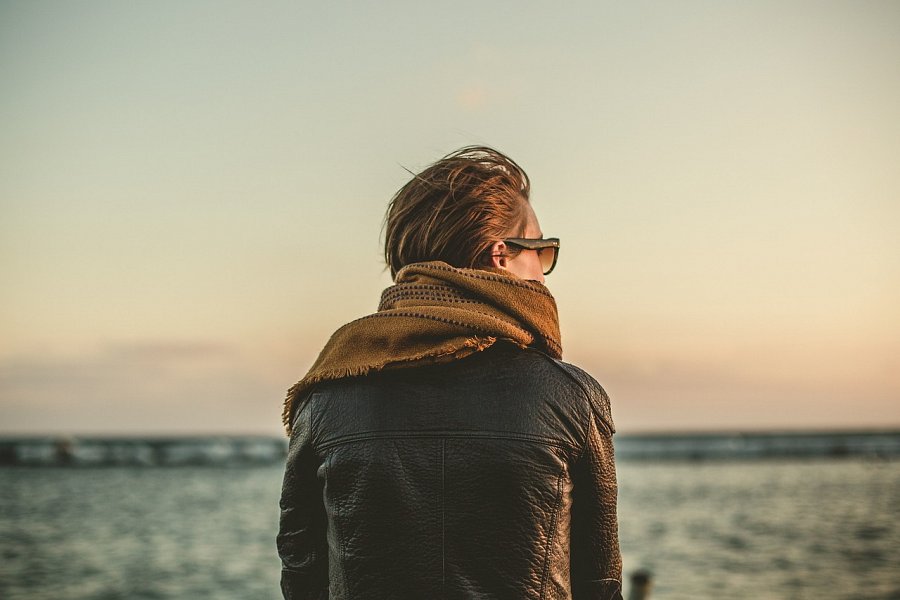 Dlaczego warto? Za znaną marką i wyższą niż ceną stoi najczęściej wysoka jakość. Dbałość o szczegóły, najwyższej jakości materiały oraz bardzo stylowy i unikatowy design to sposób na modny wygląd oraz komfort podczas codziennego użytkowana. Kurtki męskie Calvin Klein na Ceneo mimo, że kojarzą się z klasycznymi, jeansowymi katanami obecnie oferują poza nimi kurtki pikowane, ortalionowe, zimowe oraz wiele innych. Dzięki temu, każdy może zaleźć i wybrać tu coś dla siebie. Zapraszamy!